Afin de favoriser l’émergence de start-up innovantes relevant les défis de l’industrie 4.0, le Mattern Lab et l’incubateur régional DECA-BFC lancent un premier appel à projets. Sous réserve d’une labellisation du projet par le comité d’évaluation Mattern Lab, en phase de pré-incubation, le kit start-up est composé de :D’une appréciation du comité d’évaluation et de la mise en contact avec les membres du réseau ;D’une Master Class de 5 jours organisée par DECA-BFC au premier trimestre 2022 ;D’une aide à la préparation de dossiers de candidature pour le comité de sélection de l’incubateur régional DECA-BFC ;D’une visibilité et notoriété par les actions de communication organisées par le Mattern Lab ;D’un accès facilité aux sites industriels comme terrain d’expérimentation. Il vous permettra de lancer avec succès votre projet entrepreneurial et de bénéficier d’un marchepied vers une incubation au sein de DECA-BFC.Cet appel à projet est ouvert du lundi 4 octobre 2021 au lundi 15 novembre 2021 et les conditions sont détaillées dans le règlement intérieur. Pour soumettre votre candidature, merci de renseigner et transmettre cette fiche avant le 15 novembre 2021 à 12h au courriel suivant : contact@matternlab.com.Vous pouvez ajouter en annexe les CV et tout document technique non confidentiel.RENSEIGNEMENTS CANDIDATUREForme juridiqueCoordonnées de contactPorteur de projet :Prénom : Nom : Commune de résidence : Email : Tel : Situation professionnelle actuelle : Ressources humaines de l’équipe projet (CV à ajouter en annexe)RENSEIGNEMENTS PROJETRésuméTitre du projetRésumé public (à fins de communication en cas de labellisation) – 10 lignes maximumCaractéristiquesDescription de la problématiqueEn 10 lignes maximum, décrivez la situation concrète à laquelle vous répondez, les problèmes que vous allez résoudre Solutions concurrentiellesEn 10 lignes maximum décrivez comment la problématique est actuellement appréhendée ? Par quels moyens internes et/ou grâce à l’intervention de quel prestataire(s) externe(s) ? En quoi les solutions actuelles ne sont pas totalement satisfaisantes ?Description de la solution et du projetEn 1 page maximum, décrivez la solution / la technologie que vous proposez Potentiel marchéEn 15 lignes maximum, décrivez le marché et le type de clientèle que vous pourriez adresser avec cette solutionFaisabilité technique et propriété intellectuelleEn 15 lignes maximum, présentez les difficultés à dépasser, les moyens scientifiques et techniques dont vous disposez et ceux qui vous manqueraient pour y arriver (études préalables, compétences spécifiques, partenaires …). Votre solution est-elle ou peut-elle être protégée (secret, brevet, enveloppe Soleau …) ? Qui en est propriétaire ? Nota Bene : Les experts du comité d’évaluation Mattern Lab sont soumis à la stricte confidentialité. Néanmoins, le candidat a la possibilité de signaler les éventuelles oppositions à la transmission de leur dossier à certains experts en fonction de leur entreprise.Personne physiquePersonne morale (K-bis en annexe) Salarié d’entreprise Agent de recherche (enseignant-chercheur, docteur …) Personne majeure portant un projet innovant (chômeur, étudiant …) Entreprise < 1 an d’existence Autres, préciser : Numéro SIREN : Commune : Porteur Equipe projet (à adapter au nombre d’associés)Compétences clés (citer 3 maximum)Fonction dans la (future) société : NOM PrénomCompétences clés (citer 3 maximum)Fonction dans la (future) société : NOM PrénomCompétences clés (citer 3 maximum)Fonction dans la (future) société : Innovation(plusieurs choix possibles)Etat d’avancement Organisationnelle  Procédé Produit Service Idée Projet à l’étude (sans date de lancement précise) Projet lancé dans les 12 mois à venir Projet déjà lancé Autre 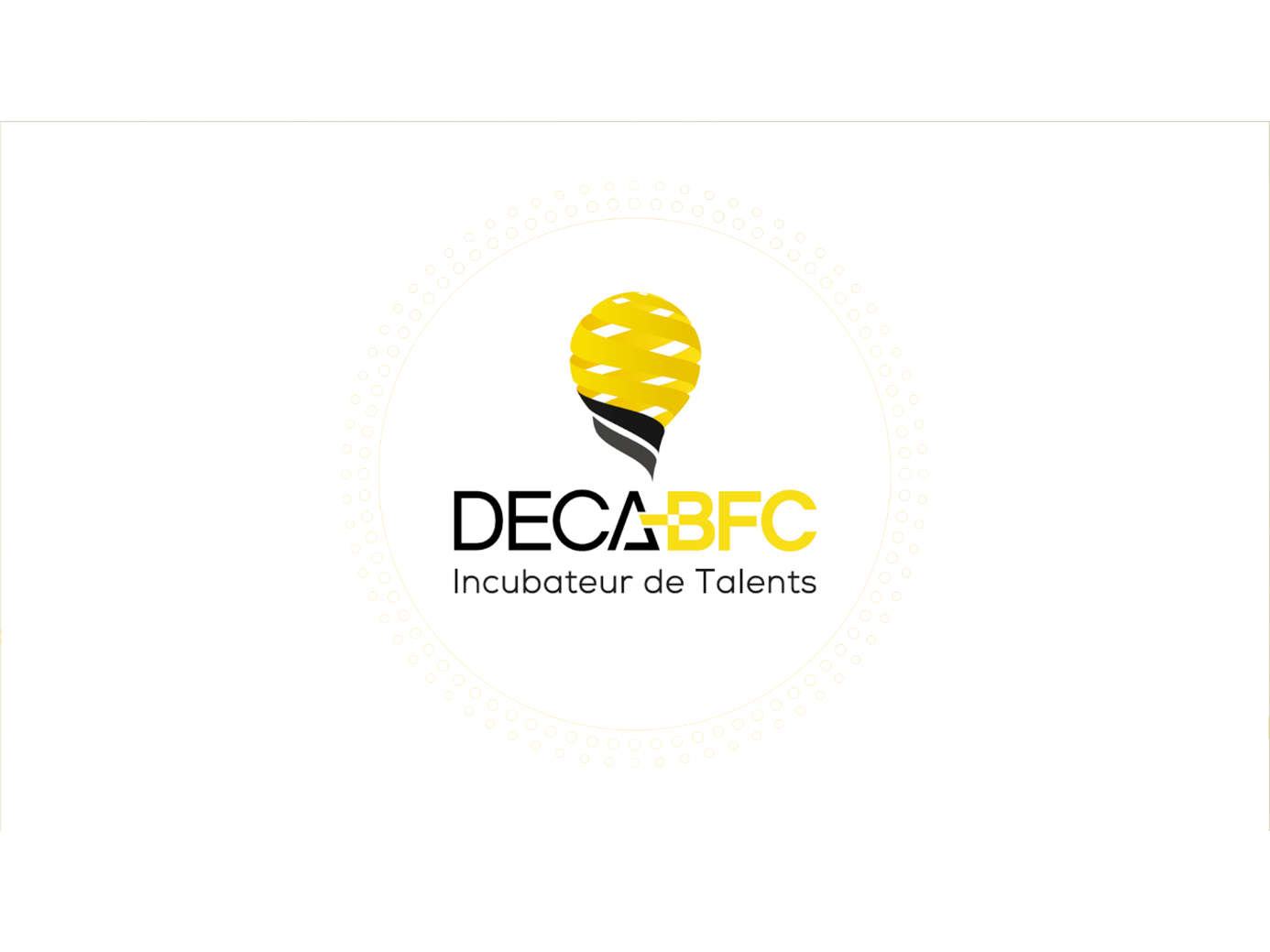 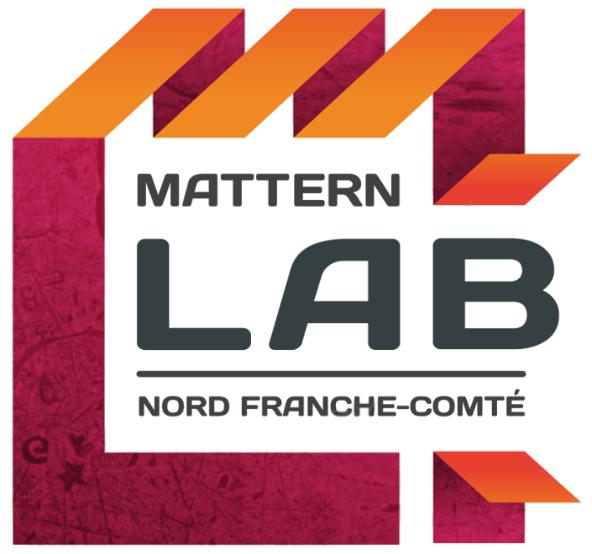 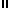 